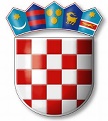 REPUBLIKA HRVATSKAVARAŽDINSKA  ŽUPANIJAGOSPODARSKA ŠKOLA VARAŽDINKLASA: 007-04/23-01/4URBROJ: 2186-148-02-23-2Varaždin, 27.4.2023.DNEVNI RED:Usvajanje zapisnika s prošle sjednice Školskog odboraDavanje suglasnosti ravnateljici za provođenje postupka raskidanja ugovora za zakup zemljištaRaznoPredloženi dnevni red jednoglasno je prihvaćen bez primjedaba i dopuna.   Ad 1ODLUKAŠkolski odbor jednoglasno donosi Odluku o usvajanju zapisnika s prošle sjednice Školskog odbora održane 17. ožujka 2023. godine.Ad 2ODLUKAŠkolski odbor jednoglasno daje suglasnost ravnateljici za provođenje postupka raskidanja ugovora za zakup zemljišta.Ad 3RaznoRavnateljica poziva članove Školskog odbora 5. svibnja na svečanost povodom obilježavanja 30. obljetnice osnutka Gospodarske škole Varaždin i 50. godina ugostiteljstva u Varaždinskoj županiji te da posjete Sajam vježbeničkih tvrtki i Županijsku smotru učeničkih zadruga.Članovi  Školskog odbora nemaju pitanja ni primjedbi.Predsjednik Školskog odbora zahvaljuje prisutnima i proglašava sjednicu završenom.- završeno u 14:20 sati -ZAPISNIČAR                                                PREDSJEDNIK ŠKOLSKOG ODBORAKristina Đurman                                                        Tomislav Purgarić